CLUB DE AJEDREZ “MAYA” PALENQUE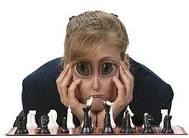 3ª LECCIÓN ESPECIALLOGICA Sudoku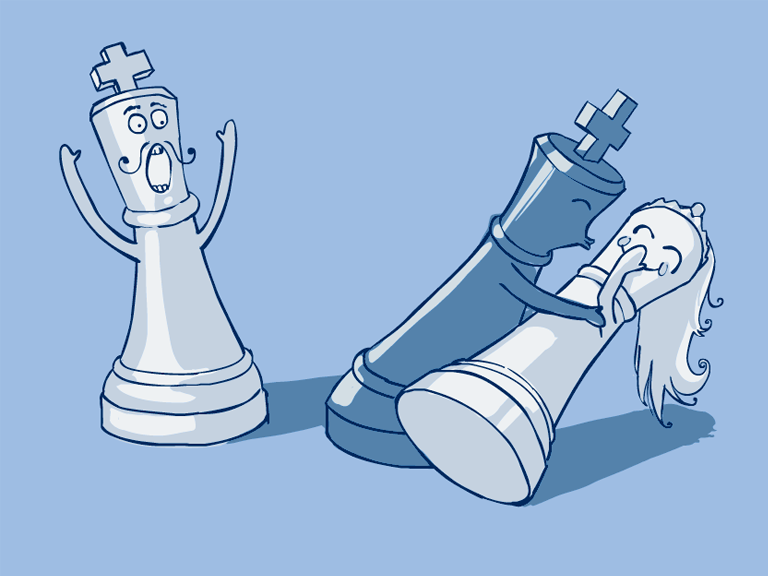 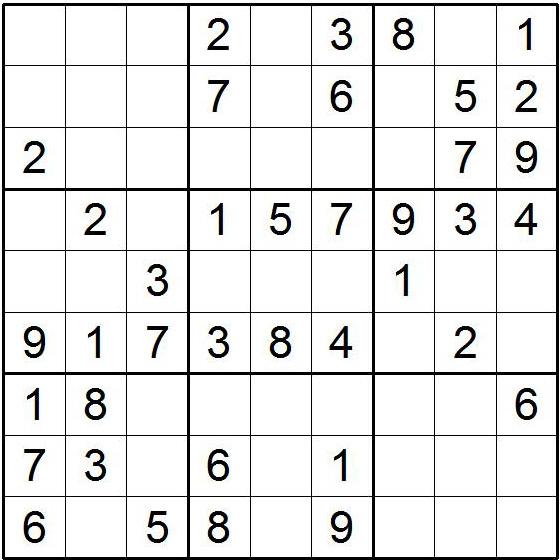 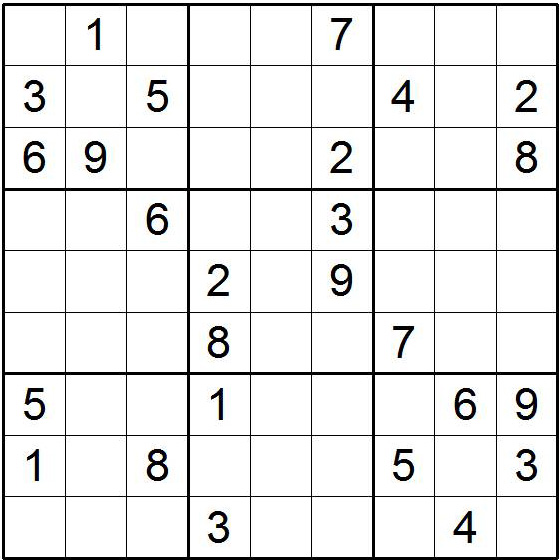 